Name:  ________________________________Biochemistry Review WorksheetCarbohydrates:  C, H, O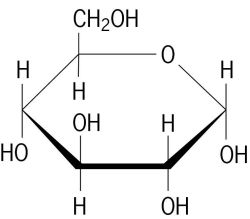 1.  This is a glucose molecule, the sugar made in photosynthesis.  Saccharides, or sugars, are the building blocks for carbohydrates.  What is another term  for “building block?”  ______________________2.  Is glucose a monosaccharide, disaccharide or polysaccharide?  - Circle your answer.3.  The suffix -ose  means sugar.  Is glucose a simple or complex sugar/carbohydrate?  - Circle your answer.4.  Fructose (found in fruit) is a monosaccharide that supplies energy.  Do monosaccharides provide long-term energy ?  or energy for immediate use?  - Circle your answer.5.  Sucrose (table sugar) is a disaccharide.  What does the prefix “di” mean?  _____________________________  6.  Do disaccharides, such as sucrose, provide long term or short term energy?  - Circle your answer.7.  Starch is a glucose polymer.  Define the term “polymer:”  _____________________________________________________________________________8.  Glucose monomers join to form the polymer starch through the process of ________________________________________________________ which includes the loss of a molecule of __________________ at each bond site.9.  Starch is a complex carbohydrate.  You tested for its presence with iodine in the lab.  What kind of foods contain complex carbs?  _________________________________________________________________________________________________________________________________________ 10.  What kind of foods contain simple carbohydrates?  ______________________________________________________________________________11.  Complex carbs or polysaccharides function to store energy.  What is the name of the plant storage polysaccharide?  _________________________________ and  What is the name of the animal storage polysaccharide?  _________________________________________12.  The body will break down complex carbs into simple sugars through the process of _____________________________________________ which includes the addition of a water molecule.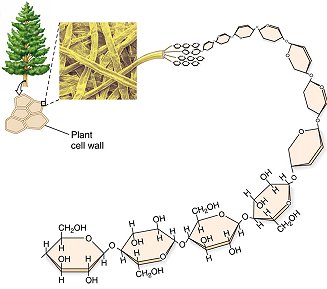 13.  Carbohydrates also provide structure.  Which carbohydrate provides plant cell walls with support (as illustrated in the picture to the left)?  ____________________________________________________________________Note:  another name for this is fiber.14.  Chitin is another structural carbohydrate.  What is its function?________________________________________________________________________________Lipids:  C, H, O and P1.  Do lipids dissolve in water?  - Answer yes or no:  _________________________________2.  What are some examples of lipids?  _____________________________________________________________________________________________________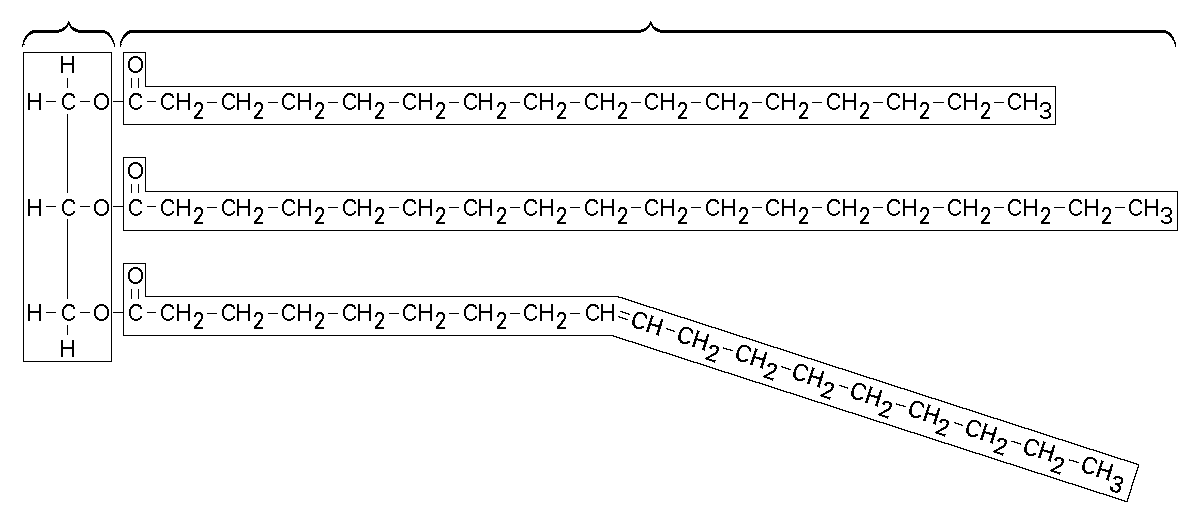 7.  Saturated lipids are “full” or “saturated” with this element:  __________________________ and are solid at room temperature.8.  One of the functions of lipids is to store energy.  Do they store more or less energy than carbs?  - Circle your answer.9.  Phospholipids form this part of a cell:  ______________________________________________10.  Lipids also function in the following ways:  insulation, padding for organs, and a ________________________________ covering.11.  Cholesterol, estrogen, and testosterone are examples of lipids that act as chemical messengers and are known as  _____________________________________.Nucleic Acids:  C, H, O, N, P1.  The monomer of a nucleic acid is called a ___________________________________________________.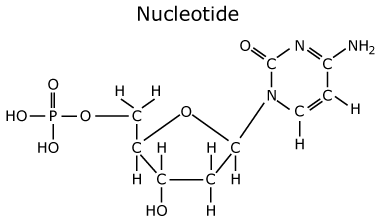 2.  This monomer is made up of the following 3 parts:  _________ - carbon sugar ____________________________ base____________________________ group3.  Label the 3 parts (from question #2) on the following picture:	4.  What are the two types of nucleic acids?  _________________ and _________________5.  What is the primary responsibility of nucleic acids?  _________________________________________________________________________________Proteins:  C, H, O, N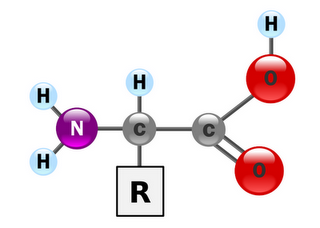 1.  The monomer of a protein called an ___________________________________________.	2.  This monomer is made up of an amino group, a carboxyl group and a “R” group which makes each one different.  How many different ones are there?  ________________3.  Some proteins form structures.  An example is ______________________ which forms hair, skin and nails.4.  An example of a functional protein is hemoglobin.  What is its job?  _________________________________________________________________5.  Protein hormones regulate various ________________________________________________________.6.  Proteins form channels in cell ________________________________________.7.  __________________________ are a type of protein that speed up chemical reactions.  This is what they are called in organisms.  In general, they are known as “catalysts.”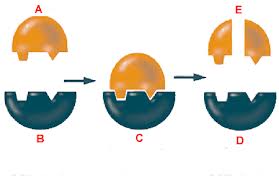 Use the picture at right to answer the following questions:8.  Letter A represents the ____________________________9.  Letter B represents the ____________________________10.  Letter C is the enzyme-substrate ________________________11.  Letter D represents the __________________________12.  As you can see in the picture, this chemical reaction resulted in a substrate being changed into two products.  So, is this picture showing the process of dehydration synthesis?  or hydrolysis?  - Circle your answer.13.  An enzyme was needed for this reaction.  At the bond site, was water added?  or lost?  - Circle your answer.Hint:  Remember to use your word root knowledge to help you with these questions!14.  Examine the graph below and answer questions A - E.  Place your answers in the blanks to the left of the questions.	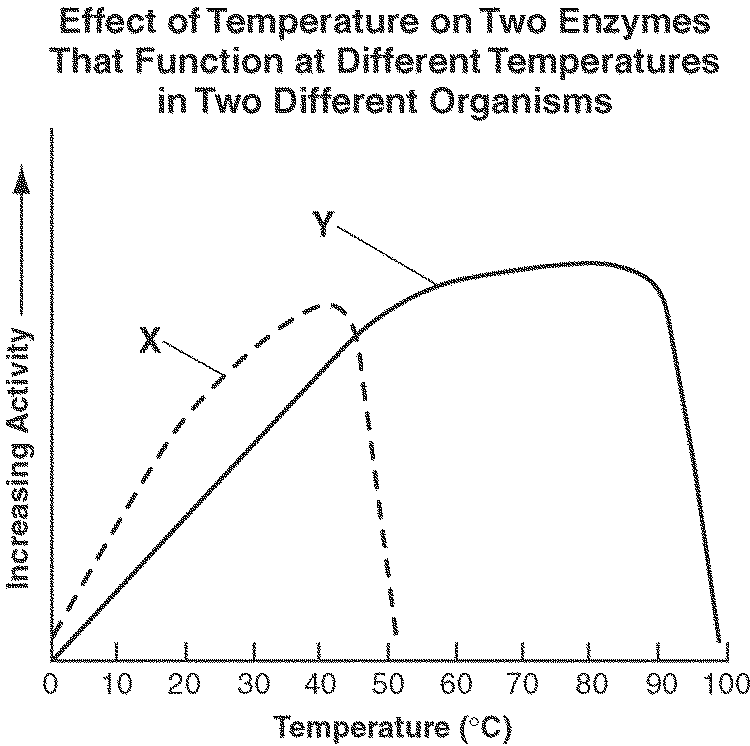 	Name:  KEYBiochemistry Review WorksheetCarbohydrates:  C, H, O1.  This is a glucose molecule, the sugar made in photosynthesis.  Saccharides, or sugars, are the building blocks for carbohydrates.  What is another term  for “building block?”  monomer2.  Is glucose a monosaccharide, disaccharide or polysaccharide?  - Circle your answer.3.  The suffix -ose  means sugar.  Is glucose a simple or complex sugar/carbohydrate?  - Circle your answer.4.  Fructose (found in fruit) is a monosaccharide that supplies energy.  Do monosaccharides provide long-term energy ?  or energy for immediate use?  - Circle your answer.5.  Sucrose (table sugar) is a disaccharide.  What does the prefix “di” mean?  two  6.  Do disaccharides, such as sucrose, provide long term or short term energy?  - Circle your answer.7.  Starch is a glucose polymer.  Define the term “polymer:”  a molecule made of smaller units, monomers8.  Glucose monomers join to form the polymer starch through the process of dehydration synthesiswhich includes the loss of a molecule of water at each bond site.9.  Starch is a complex carbohydrate.  You tested for its presence with iodine in the lab.  What kind of foods contain complex carbs?  potato, pasta, etc. 10.  What kind of foods contain simple carbohydrates?  sugary sweets11.  Complex carbs or polysaccharides function to store energy.  What is the name of the plant storage polysaccharide?  starch and  What is the name of the animal storage polysaccharide?  glycogen12.  The body will break down complex carbs into simple sugars through the process of hydrolysis which includes the addition of a water molecule.13.  Carbohydrates also provide structure.  Which carbohydrate provides plant cell walls with support (as illustrated in the picture to the left)?  celluloseNote:  another name for this is fiber.14.  Chitin is another structural carbohydrate.  What is its function?exoskeleton in arthropods and fungi cell wallsLipids:  C, H, O and P1.  Do lipids dissolve in water?  - Answer yes or no:  no2.  What are some examples of lipids?  fats, oils, waxes and steroids7.  Saturated lipids are “full” or “saturated” with this element:  hydrogen 	and are solid at room temperature.8.  One of the functions of lipids is to store energy.  Do they store more or less energy than carbs?  - Circle your answer.9.  Phospholipids form this part of a cell:  cell / plasma membrane10.  Lipids also function in the following ways:  insulation, padding for organs, and a waterproof covering.11.  Cholesterol, estrogen, and testosterone are examples of lipids that act as chemical messengers and are known as  hormones.Nucleic Acids:  C, H, O, N, P1.  The monomer of a nucleic acid is called a nucleotide.2.  This monomer is made up of the following 3 parts:  5 - carbon sugar nitrogenous basephosphate group3.  Label the 3 parts (from question #2) on the following picture:	4.  What are the two types of nucleic acids?  DNA and RNA5.  What is the primary responsibility of nucleic acids?  store and transmit hereditary informationProteins:  C, H, O, N1.  The monomer of a protein called an amino acid.	2.  This monomer is made up of an amino group, a carboxyl group and a “R” group which makes each one different.  How many different ones are there?  203.  Some proteins form structures.  An example is collagen which forms hair, skin and nails.4.  An example of a functional protein is hemoglobin.  What is its job?  carry oxygen in blood5.  Protein hormones regulate various body functions.6.  Proteins form channels in cell membranes.7.  Enzymes are a type of protein that speed up chemical reactions.  This is what they are called in organisms.  In general, they are known as “catalysts.”Use the picture at right to answer the following questions:8.  Letter A represents the Substrate9.  Letter B represents the Enzyme10.  Letter C is the enzyme-substrate complex11.  Letter D represents the Substrate (unchanged)12.  As you can see in the picture, this chemical reaction resulted in a substrate being changed into two products.  So, is this picture showing the process of dehydration synthesis?  or hydrolysis?  - Circle your answer.13.  An enzyme was needed for this reaction.  At the bond site, was water added?  or lost?  - Circle your answer.Hint:  Remember to use your word root knowledge to help you with these questions!14.  Examine the graph below and answer questions A - E.  Place your answers in the blanks to the left of the questions.	